Name: ____________________________                           #: _________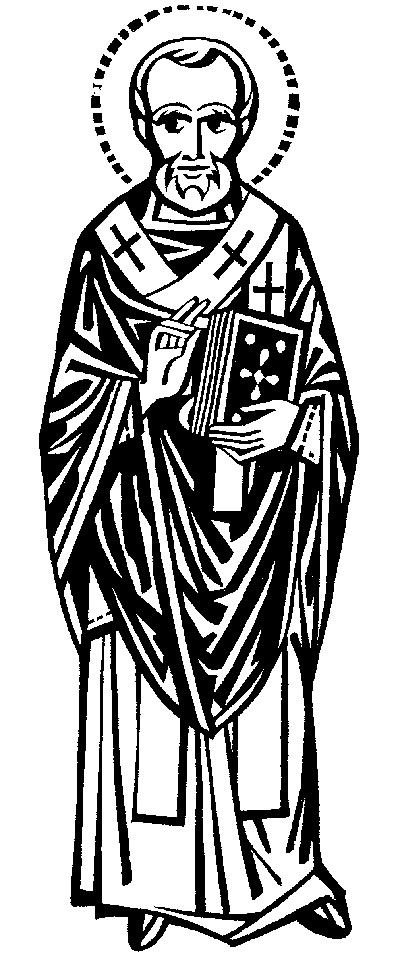 First Grade “Saint Plate” ProjectDeadline: Oct. 31, 2022Assigned Saint: _______________________Directions: With help from a parent, students will: Research your assigned Saint (catholic.org, usccb.org)Complete the attached report sheet. (paper plate & Ziploc will be provided)Include a photo or drawing on report sheet.Cut out the report and glue it onto one side of the plate provided. Using the stencil, create your Saint on the other side of the plate. Students will submit their project on Oct. 31st. 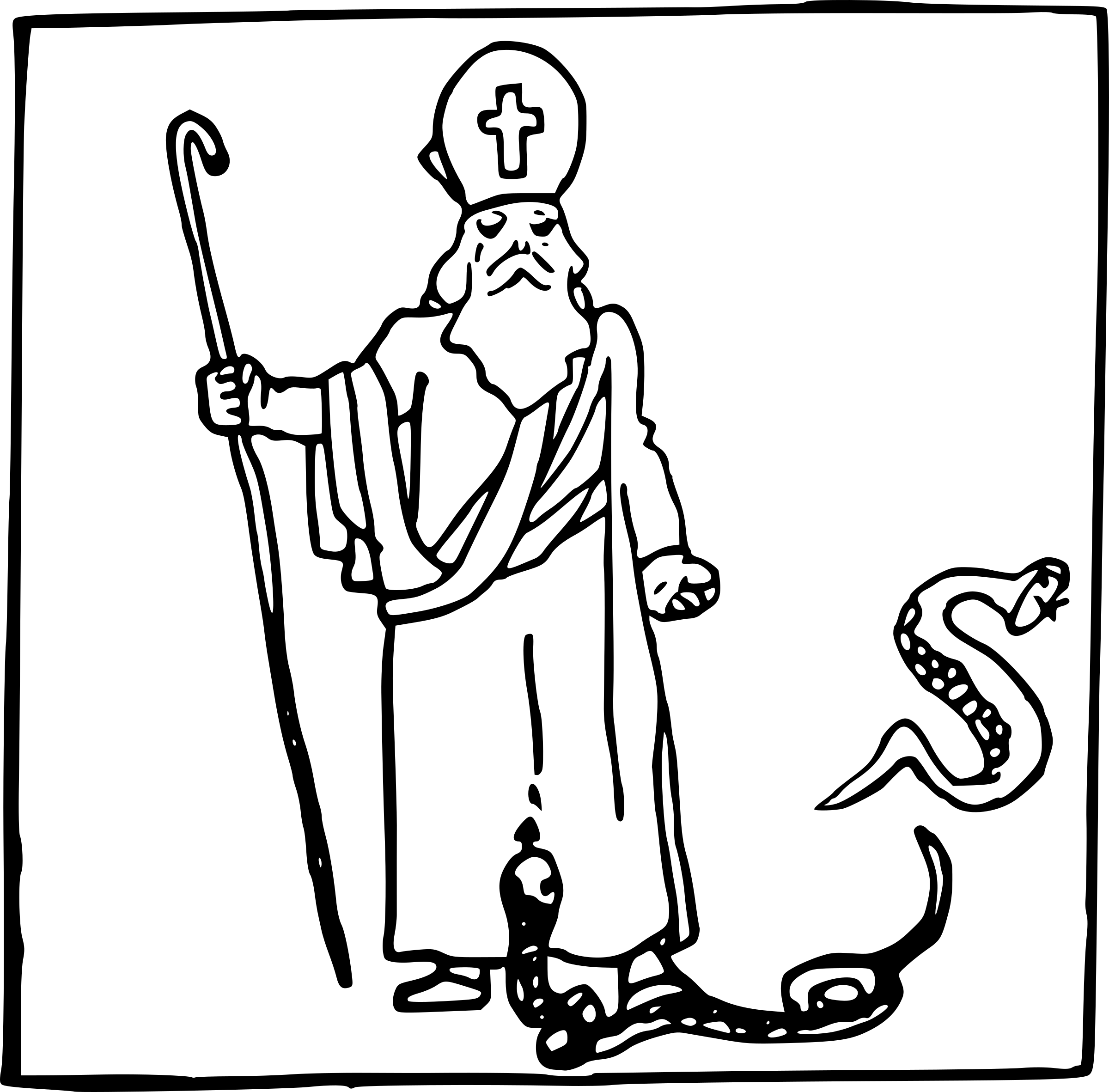 **Return this sheet with your Saint Report for full credit! Parent Signature: ____________________________________This counts towards your Religion, Art and Work habits grade Presentation:Students will present their saint plate in class. Your child will show their saint plate project first and know the following information during the presentation:The name of the saintWhat is the saint patron of?When is the feast day?3 interesting facts about the saint?How can you be more like your saint?List of supplies you can use and what they might use it for:Googly eyesBits of scrap fabric and ribbon (clothes, accessories, trimmings)Yarn or string (hair, ties around robes)Pom pom balls (beards, clothing, hair)Doilies (clothes trimmings, collars, halos)Pipe cleaners (staffs, rosaries, hair, glasses)Pony beads (rosaries, clothing decoration)Cotton balls (beard, hair, wings)Stapler (staple together little books for author saints)Tissue paper (flowers, clothes, head veils)Glitter or glitter glue (accent clothes, wings, halos, vestments)Feather (wings, Indian headband, feather pen)Popsicle sticks (scroll, cross)Foil (sword, shield, armor, halo, wings)Saint Plate/20Presentation /20Listening to Others/10Total Points/50